第2回オープンキャンパス参加申込送信用紙平成29年　　　月　　　日エクセラン高等学校長　行　　　　　　　　　中学校 （ご担当者：　　　　　　　　　　様）［TEL：　　　　　－　　　　　－　　　　　　　　］［E-mail：　　　　　　　　　　　　　　　　　　　］平成29年度 第2回オープンキャンパス参加者は、下記の通りです。記　　　　　　　　　※　用紙が不足する場合は、恐れ入りますがコピーしてご利用ください。＜事前に要望・質問等ございましたら、こちらに記入してください＞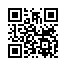 　　　　　　　　　　　　　　　　　送付先【FAX：0263-35-9080 ／ E-mail：kyoumu@excellent.ed.jp】No氏名学年性別希　望　講　座【希望講座を選び○で囲ってください・第2希望まで記入ください】希　望　講　座【希望講座を選び○で囲ってください・第2希望まで記入ください】１年第１希望普通科（ 園芸農業 / 生活文化 / 環境科学 / 国際理解 ）美術科　 福祉科１年第2希望普通科（ 園芸農業 / 生活文化 / 環境科学 / 国際理解 ）美術科　 福祉科２年第１希望普通科（ 園芸農業 / 生活文化 / 環境科学 / 国際理解 ）美術科　 福祉科２年第2希望普通科（ 園芸農業 / 生活文化 / 環境科学 / 国際理解 ）美術科　 福祉科３年第１希望普通科（ 園芸農業 / 生活文化 / 環境科学 / 国際理解 ）美術科　 福祉科３年第2希望普通科（ 園芸農業 / 生活文化 / 環境科学 / 国際理解 ）美術科　 福祉科４年第１希望普通科（ 園芸農業 / 生活文化 / 環境科学 / 国際理解 ）美術科　 福祉科４年第2希望普通科（ 園芸農業 / 生活文化 / 環境科学 / 国際理解 ）美術科　 福祉科５年第１希望普通科（ 園芸農業 / 生活文化 / 環境科学 / 国際理解 ）美術科　 福祉科５年第2希望普通科（ 園芸農業 / 生活文化 / 環境科学 / 国際理解 ）美術科　 福祉科